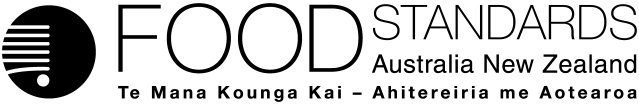 Food Standards (Application A1278– Beta-Fructofuranosidase from GM Trichoderma reesei as a processing aid) VariationThe Board of Food Standards Australia New Zealand gives notice of the making of this variation under section 92 of the Food Standards Australia New Zealand Act 1991.  The variation commences on the date specified in clause 3 of this variation.Dated 16 April 2024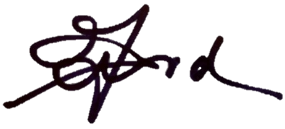 Jennifer Ford, Executive Officer, Section Manager Delegate of the Board of Food Standards Australia New ZealandNote:  This variation will be published in the Commonwealth of Australia Gazette No. FSC 167 on 29 April 2024. This means that this date is the gazettal date for the purposes of clause 3 of the variation. 1	NameThis instrument is the Food Standards (Application A1278 – Beta-Fructofuranosidase from GM Trichoderma reesei as a processing aid) Variation.2	Variation to a Standard in the Australia New Zealand Food Standards CodeThe Schedule varies a Standard in the Australia New Zealand Food Standards Code.3	CommencementThe variation commences on the date of gazettal.ScheduleSchedule 18—Processing aids[1]	Subsection S18—9(3) (table)	Insert:β-Fructofuranosidase (EC 3.2.1.26) sourced from Trichoderma reesei containing the β-fructofuranosidase gene from Aspergillus niger For use in the production of short-chain fructooligosaccharides; and to produce a reduction in sugar levels in treated fruit and vegetable products GMP